附件3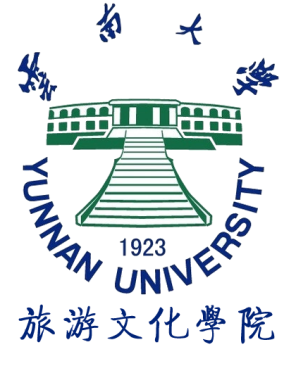 云南大学旅游文化学院2019-2020学年教师教学竞赛课程名称：                      课程性质：                       教    师：                      职    称：所属学院（部）：                 日    期：                      